Vocabulaire expliqué du français, pages 9 et 10Les préfixesVocabulaire pour comprendre le texte : Indique à côté le mot dans ta langue !coiffer  =					un paquet :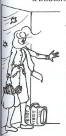 violent =					un bouton = 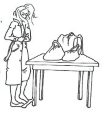 souffler : =					un drap = un coussin = 					une nappe =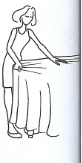 plier =						froisser =le poulet =					rôtir =une publicité				le four =brûler =Elle est rentrée chez elle toute décoiffée par le vent violent qui soufflait ce jour-là. Elle s’est déchargée de ses paquets. Elle a déboutonné sa veste et l’a retirée, puis elle s’est déchaussée et, sans défaire ses draps, sans déranger les coussins sur son lit, elle s’est allongée un instant avant le dîner. Une demi-heure plus tard, elle s’est levée, et prenant une nappe, l’a dépliée et a passé rapidement la main dessus pour la défroisser ; elle a mis la table, puis s’est rendue à la cuisine et a enfourné le poulet qui dégelait depuis le matin ; en attendant qu’il rôtisse, elle a décacheté son courrier ; elle a déplacé une chaise pour y poser ses pieds et décontracter ses muscles douloureux, et elle a commencé à lire. Elle laissait de côté ce qui lui déplaisait, factures, publicités, cherchant à découvrir une lettre plus passionnante : mais il n’y en avait pas. Et elle est restée là, pendant que le poulet brûlait au four.Quel titre convient le mieux à ce texte ? Souligne-le !Un poulet pas comme les autresTempête sur la villeEn attendant une lettreFatigues musculairesUn suffixe – un préfixe, qu’est-ce que c’est ?Les préfixes sont des syllabes qui se mettent au début d’un mot pour en modifier ou en préciser le sens. Les suffixes sont des syllabes qui se mettent derrière le mot pour en modifier ou en préciser le sens. Signification de certains préfixes : Signification de certains suffixes : Dans le tableau ci-dessous, inscris les mots de la même famille !se décharger – se déchausser - un plaisir - dégeler – une chaussure - défroisser – défourner -un froissement - la coiffure – décongeler – un chausson - la charge – froisser – déplaire -  un congélateur – congeler -décoiffer – coiffer – enfourner - un coiffeur – déplaisant - un chargement – un chargeur – un four – se chausser -  un chausse-piedTrouve dans le texte un synonyme pour les mots suivants :très fort : vite :se coucher :très intéressant :ouvir un vêtement : Cherche dans le texte un antonyme pour les mots suivants :partir :lentement : plier : boutonner :plaire :s’asseoir :http://lepetitroi.fr/pre_suffixe.htmlsur= trop, plus (le pays est surpeuplé)in= pas (Ce professeur est inexpérimenté !)bi= deux (Où est ta bicyclette ?)para=contre (Le pilote a ouvert son parachutedé= indique une action contraire, quand on sépare quelque chose(il faut défaire ta valise)re= marque la répétition Tu n’as pas compris : il faut relire ta leçon-mentpermet de construire des adverbes : il parle trop rapidement !-ette= qui est plus petit (Cette fillette s’appelle Dorothée)-ablequi signifie que l’on peut faire : Cet exercice est faisable !-eurqui indique la personne qui fait quelque chose : C’est un râleur !